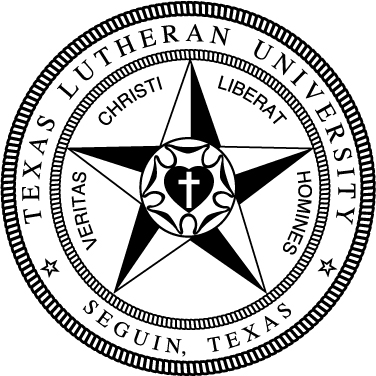 Education Core (12 hrs)Education Core (12 hrs)EDUC 531 Issues, Strategies, and Models in Curriculum & DesignEDUC 532 Teaching & Learning in Diverse ClassroomsEDUC 533 Research MethodsEDUC 534 Creativity: theories, Research, and ApplicationCurriculum & Instruction Specialization (18 hrs)Curriculum & Instruction Specialization (18 hrs)EDUC 571 Advanced Curricular DesignEDUC 572 Social Foundations & Education TrendsEDUC 573 Comparative Curriculum in International ContextsEDUC 574 Evaluation & AssessmentEDUC 575 CapstoneEDUC 579 Curriculum & Instruction Special TopicsSpecial Education Specialization (18 hrs)Special Education Specialization (18 hrs)EDUC 581 Survey of ExceptionalitiesEDUC 582 Instructional Strategies for Students with DisabilitiesEDUC 583 Behavioral Strategies for Students with DisabilitiesEDUC 584 Special Education: Assessment, Compliance, and LawEDUC 585 CapstoneEDUC 589 Special Education Special Topics